ARMY PUBLIC SCHOOL HISAR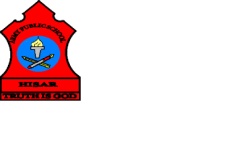 Topic: ‘Recreation’Subject: EVSWorksheet No: 1                                Class: III                                    Number: 6Q. 1.  Choose the indoor and outdoor games from the given cloud and write in the given boxes.Q.2. Write the names and draw your any two favorite games and colour them.	_______________________________                     __________________________________INDOOR GAMESOUTDOOR GAMES